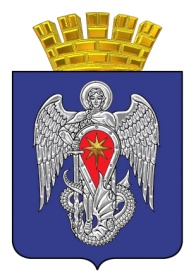 Контрольно-счетная комиссиягородского округа город МихайловкаВолгоградской областиЭКСПЕРТНОЕ ЗАКЛЮЧЕНИЕ№ 31-08/12/2017 г.             к  проекту решения Михайловской городской Думы     «О бюджете городского округа город Михайловка  на 2018 год и плановый период 2019 и 2020 годов» на первое чтение             Председатель контрольно-счетной комиссии городского округа город Михайловка  В.Г. Гудкова, консультант КСК У.С. Антонцева и консультант КСК Ю.П. Петрова провели экспертно-аналитическую оценку проекта Решения «О бюджете городского округа город Михайловка на 2018 и плановый период 2019 и 2020 годов».            Заключение контрольно-счетной комиссии городского округа город Михайловка на проект решения Михайловской городской Думы  «О бюджете городского округа город Михайловка на 2018 год и плановый период 2019-2020 годов» подготовлено в соответствии с Бюджетным кодексом Российской Федерации (далее Бюджетный кодекс, БК РФ), Уставом городского округа город Михайловка, Решением Михайловской городской Думы от 31.03.2014 № 867 «Положение о бюджетном процессе в городском округе город Михайловка» (далее по тексту -  Решение о бюджетном процессе), Положением о контрольно-счетной комиссии городского округа город Михайловка и иными нормативными правовыми актами. Общие положения             Правовые основы рассмотрения проекта бюджета определены Бюджетным кодексом,  Уставом городского округа город Михайловка и Решением о бюджетном процессе.             Согласно ст. 25 Решения о бюджетном процессе, проект бюджета городского округа на очередной финансовый год, не позднее 15 ноября текущего года, вносится администрацией городского округа в городскую Думу. Согласно ст. 27 Решения о бюджетном процессе, Председатель городской Думы, в свою очередь, в течение суток направляет проект бюджета в постоянную комиссию Михайловской городской Думы по бюджету, экономике, налогам и предпринимательству для подготовки заключения о соответствии представленных документов и материалов требованиям Положения о бюджетном процессе.       Рассматриваемый проект решения и прилагающиеся к нему материалы внесены в городскую Думу администрацией городского округа 15.11.2017 года и направлены в контрольно-счетную комиссию для подготовки экспертного заключения.Прогноз социально-экономического развития городского округа городМихайловка на 2018-2020 годы.Основу бюджетной политики региона на 2018-2020 годы составляют бюджетные принципы, установленные Бюджетным кодексом Российской Федерации. Основным направлением бюджетной и налоговой политики Волгоградской области на 2018 год и на плановый период 2019 и 2020 годов  является обеспечение устойчивости и безопасности бюджетной системы Волгоградской области и достижение целевых показателей в реализации приоритетных направлений социально-экономического развития, таких, как ремонт и строительство дорог, благоустройство, инфраструктурные проекты. Сохраняются меры поддержки ведущих отраслей экономики, агропромышленного комплекса и предпринимательства, реализация этих мер позволит выполнить социальные обязательства, поддержать предприятия и организации, повысить доходы бюджета и эффективность расходов, что позволит снизить долговую нагрузку на все уровни бюджета.В целом прогноз социально-экономического развития городского округа город Михайловка на 2018 год соответствует основным ориентирам развития экономики Волгоградской области и общероссийским тенденциям в условиях действия экономических санкций со стороны Европейского сообщества.Показатели прогноза подготовлены на основе сценарных (базовых)  условий функционирования экономики Российской Федерации  и Волгоградской области на 2018 -2020 годы. В базовый вариант прогноза РФ заложена следующая динамика цен на нефть марки «Юралс»: 2018 год – 43,8 доллара США за баррель; 2019 год – 41,6 доллара США за баррель; 2020 год – 42,4 доллара США за баррель. Данная гипотеза основана на предпосылках о сохранении цены на нефть вблизи 40 долларов США за баррель. В рамках базового сценария прогнозируется постепенное увеличение темпов роста российской экономики с 2,1 % в 2018 году до 2,2 % в 2019 г. и до 2,3 % в 2020 г. Инфляция, на протяжении всего прогнозного периода, в рамках максимального контроля над ее уровнем, не должна превысить 4%. Согласно прогнозу социально-экономического развития Волгоградской области  ожидается снижение уровня инфляции – с 3,8% в 2018 году, до 3,0 % в 2020 году.При составлении Прогноза учитывались данные анализа сложившейся ситуации социально-экономического развития городского округа город Михайловка за 2016 год, с учетом ожидаемых результатов 2017 года, с применением показателей инфляции и индексов-дефляторов, предложенных Минэкономразвития России на 2018-2020 годы. Анализ макроэкономических показателей развития городского округа город Михайловка, прогнозируемых на 2018-2020 годы, проведен на предмет достоверности основных параметров прогноза, принятых за основу составления проекта на 2018-2020 годы, и соответствия прогнозируемых и ожидаемых оценок макроэкономических показателей городского округа город Михайловка за 2017 год. Также, проведено сравнение прогноза с показателями прогноза социально-экономического развития Волгоградской области и РФ на 2018-2020 годы.Динамика макроэкономических показателей за 2016 – 2018 годы, а также результаты сравнительного анализа прогнозируемых и ожидаемых оценок основных макроэкономических показателей за 2017 год представлены в следующей таблице:Из данных, приведенных в таблице, видно, что в 2017 году, в сравнении с предыдущим годом, по отдельным показателям, ожидается снижение в сопоставимых ценах: по объему отгруженных товаров (-6,60%), по продукции сельского хозяйства (-8,20%), по реальным денежным доходам населения (-3,0%). Также прогнозируется снижение среднегодовой численности занятых в экономике на 70 чел. (-0,2%). На 2018 год по большинству макроэкономических показателей предусмотрен рост в сопоставимой оценке к 2017 году. Снижение наблюдается по объему продукции сельского хозяйства (индекс производства продукции сельского хозяйства запланирован со снижением на 0,70 %), снижение по объему инвестиций (-113,4%), среднегодовая численность занятых в экономике уменьшится на 40 чел:- определяющее влияние на формирование индекса производства продукции сельского хозяйства оказывает производство продукции растениеводства, которое составляет 77,8 % от общего количества сельхозугодий. В 2016 году сложился существенный рост указанного показателя (110,0%), в 2017 году ожидается также рост продукции растениеводства на 1,80 %, что объясняется благоприятными погодными условиями, сложившимися в 2016-2017 годах. Так, валовой сбор зерновых культур по итогам года составил 250,0 тыс. тонн,  масленичных – 96,7 тыс.тонн.  С учетом погодных условий предыдущих лет абсолютный показатель объема сельскохозяйственной продукции на 2018 год прогнозируется в сумме 6918,2 млн.руб., что на 465,90 млн.руб. больше ожидаемых поступлений в 2017 году, однако  прогнозируемый индекс производства продукции сельского хозяйства на 0,70 %  ниже оценки 2017 года;- снижение реальных денежных доходов населения на 3,0%  относительно к 2016 году связано с ростом цен на товары и услуги.  На 2018 год запланирован рост указанного показателя на 2,10 %;- на уменьшение среднегодовой численности занятых в экономике оказывает влияние тенденция к снижению численности населения в трудоспособном возрасте - прогнозируется снижение численности экономически активного населения с 39,400 тыс. чел. в 2016 году, до 39,290 тыс. чел. в 2018 году, на что оказывает влияние уменьшение естественного и миграционного прироста населения;- объем отгруженных  товаров собственного производства по оценке 2017 года составит 14198 млн.руб., что на  612,40 млн.руб. выше показателя 2016 года. По прогнозу 2018 года ожидается рост объемов отгруженных  товаров собственного производства (+533,70 млн.руб.); - оборот розничной торговли  по оценке 2017 года составит 8018,6 млн.руб., что на 323,40 млн.руб. выше 2016 года. В прогнозе 2018 года ожидается рост данного показателя (+327,5 млн.руб.);- показатель по обороту малых и средних предприятий, в том числе и микропредприятия, прогнозируется на 2018 год в размере 11765,90  млн. руб. или с ростом на 3 % от ожидаемых поступлений в 2017 году, и с ростом 4,55 % к 2016 году, что объясняется увеличением числа малых и средних предприятий на 1 % и незначительное увеличение среднесписочной численности работников на 38 человек. Динамика отдельных основных макроэкономических показателей СЭР по РФ, Волгоградской области и городскому округу город Михайловка на 2018 год.Проведенный сравнительный анализ основных макроэкономических показателей развития РФ, Волгоградской области и городского округа город Михайловка  показал, что по 2-м показателям запланирован ожидаемый рост выше уровня РФ (индекс производства сельскохозяйственной продукции на 0,60 %; прогнозируемый темп роста реальных доходов населения, превышает показатель РФ на 0,70%). По 3-м показателям прогнозируется рост выше регионального уровня (индекс производства сельскохозяйственной продукции, темп роста объема платных услуг и темп роста реальных доходов населения).По другим основным макроэкономическим показателям, темп роста сложился ниже среднероссийского и регионального уровня. Отрицательным моментом является очень низкий показатель по инвестициям в основной капитал (- 33,0 %), так как объем инвестиций в основной капитал является ключевым фактором роста экономики.	Возможность опережения среднероссийских и региональных макроэкономических показателей вызывает сомнение по достижению ряда целевых значений макроэкономических индикаторов прогнозируемых в городском округе город Михайловка.           Согласно прогнозу социально-экономического развития РФ на 2018 год и на плановый период 2019 и 2020 годов, в среднесрочной перспективе предполагается, что развитие экономики будет происходить в условиях снижения численности экономически активного населения, обусловленного преимущественно демографическими причинами.            Несмотря на снижение уровня безработицы с 5,8% в 2016 году до 5,1% к 2020 году, численностьзанятых в экономике снизится на 1,5 млн. человек и составит примерно 67 млн. человек. Также ожидается замедление мирового экономического роста до 2,8 % к 2020 году. В развитых странах на уровне экономической активности будет отрицательно сказываться исчерпание возможностей посткризисного восстановительного роста. Будут нарастать и структурные ограничения, обусловленные неблагоприятной демографической ситуацией в мире, старением населения и увеличением доли населения выше трудоспособного возраста. 3. Основные характеристики городского бюджета на 2018 год и на плановый период 2019-2020 годов              Предметом рассмотрения проекта решения о городском бюджете на очередной финансовый год и плановый период в первом чтении являются основные характеристики бюджета городского округа, к которым относятся:прогнозируемый общий объем  доходов;общий объем расходов;дефицит (профицит) бюджета городского округа;условно утверждаемые расходы в объеме не менее 2,5 % общего объема расходов бюджета городского округа (без учета расходов бюджета, предусмотренных за счет межбюджетных трансфертов из других бюджетов бюджетной системы Российской Федерации, имеющих целевое назначение)  на первый год планируемого периода и не менее 5 % общего объема расходов (без учета расходов бюджета, предусмотренных за счет межбюджетных трансфертов из других бюджетов бюджетной системы Российской Федерации, имеющих целевое назначение) на второй год планового периода;верхний предел муниципального внутреннего долга городского округа по состоянию на   первое января года, следующего за отчетным финансовым годом и каждым годом планового периода, с указанием, в том числе верхнего предела долга по муниципальным гарантиям.              Динамика основных параметров бюджета городского округа город Михайловка на 2018-2020 годы характеризуется снижением доходов с 1422209,1 тыс. руб. в 2017 году до 1398284,4 тыс. руб. в 2018 (или 98,3% от уровня 2017 года), в 2019 году –1358060,1 тыс. руб. (или 95,5% к уровню 2017 года), в 2020 году –1400300,1 тыс. руб. (или 98,5% от уровня 2017 года).             Основное снижение доходов бюджета городского округа происходит за счет уменьшения безвозмездных поступлений из вышестоящих бюджетов на 1,5% за 3 года (с 623625,6 тыс. руб. в 2017 году до 604859,4 тыс. руб., 547487,1 тыс. руб. и 571602,1 тыс. руб. в 2018, 2019 и 2020 годах соответственно).             Собственные доходы бюджета городского округа город Михайловка в период 2018-2020 годы несколько увеличатся по сравнению с 2017 годом (99,4%, 101,5%, 103,8% соответственно). Стоит отметить, что при рассмотрении бюджета города на 2017 год (в декабре 2016 года) объем доходов оценивался на уровне 1183246,4 тыс. рублей. Увеличение показателей бюджета на 2018 год обусловлено увеличением в абсолютном значении как собственных доходов (на 6,8%), так и поступлений из вышестоящих бюджетов (+37,4%).              Общий объем расходов бюджета городского округа город Михайловка в 2018 году составит 95,8% от уровня 2017 года (1398284,4 тыс. руб.), в 2019 году – (1358060,1 тыс. руб.) 93,0% от уровня 2017 года, в 2020 году уровень общего объема расходов составит 95,9% (1400300,1 тыс. руб.) к уровню 2017 года.              Целесообразно отметить отсутствие дефицита бюджета городского округа город Михайловка в 2018, 2019 и 2020 году. Достижение такого результата предполагается за счет сокращения расходов (за счет собственных средств) (743180,0 тыс. руб. против 799180,0 тыс. руб. в 2016 году). Фактически, расходы бюджета городского округа за счет собственных доходных источников 2018 году сформированы на уровне 94,9% от уровня 2017 года, за счет средств вышестоящих бюджетов запланированы на уровне 97,0% от уровня 2017 года (604859,4 тыс. руб.).      Прогнозируемый общий объем доходов с указанием поступлений  из других бюджетов бюджетной системы  РФ               Доходы бюджета городского округа город Михайловка на 2018 год  прогнозируются в сумме 1398284,4 тыс. руб., что ниже оценки 2017 года на 23924,7  тыс. руб., или на 1,7  %,  на 2019 год  ниже прогноза на 2018 г  на 40224,3 тыс. руб. (на 2,9 % к 2018 году).  В 2020 году  планируется снова увеличение доходов по отношению к 2019 году на 42240,0  тыс. руб. (+3,1 %).                Структура доходной части городского бюджета на 2018-2020 годы выглядит следующим образом:                                                                                                                                Тыс. руб.                Согласно приведенным в таблице данным, в 2018 году налоговые и неналоговые доходы в структуре доходной базы  бюджета городского округа имеют тенденцию к  увеличению в процентном соотношении. В абсолютном значении налоговые доходы в 2018 году планируются ниже ожидаемой оценки 2017 года на 6494,0 тыс. руб., или (-0,95 %). Неналоговые доходы относительно ожидаемой оценки поступлений 2017 года увеличиваются на 1335,5 тыс. руб. (+1,1%).                 В 2019 году ожидается некоторое снижение поступлений в доходной части бюджета за счет уменьшения безвозмездных поступлений. В 2020 году в городском округе город Михайловка Волгоградской области снова прогнозируется увеличение доходной части городского бюджета относительно 2018 года за счет увеличения абсолютной величины налоговых и неналоговых доходов бюджета.                  Изменяется структура бюджета. Доля налоговых доходов увеличивается с 48,3 % в 2018 году до 50,2 % в 2020 году. Доля неналоговых доходов  увеличивается с  8,5 % до 9,0 %, при этом доля безвозмездных поступлений   снижается с 43,8 %  в 2017 году до 40,8 %  в 2020 году.                   Ключевыми приоритетами налоговой политики Волгоградской области в среднесрочной перспективе являются работы по формированию устойчивой доходной базы региона, совершенствование и оптимизация системы налогового администрирования.                    Продолжение работы по совершенствованию инвестиционного законодательства Волгоградской области, улучшению инвестиционного климата и поддержке субъектов малого и среднего предпринимательства через специальные налоговые режимы.                   Для реализации поставленных целей необходимо продолжить политику обоснованности предоставления налоговых льгот с постепенной заменой их, при необходимости, адресными субсидиями экономическим агентам; работу, направленную на взаимовыгодное социально-экономическое сотрудничество с организациями, формирующими налоговый потенциал региона; реализацию мероприятий по легализации скрытой заработной платы, а также мероприятий, направленных на повышение эффективности управления государственной и муниципальной собственностью и увеличение доходов от их использования.                 Контрольно-счетной комиссией проведен анализ по налоговым доходам и планируемым поступлениям неналоговых платежей.Налоговые доходы               Проектом предусмотрено  снижение   налоговых доходов   по отношению к ожидаемому исполнению 2017 года на 1,0 % или на 6494,0 тыс. руб. Основными факторами, повлиявшими на состояние суммы налоговых доходов, являются:- снижение   единых нормативов отчислений от налога на доходы физических лиц в местные бюджеты с 56,13 до 53,2 (- 15165,0 тыс. руб.);  - увеличение нормативов отчислений по акцизам городскому округу город Михайловка с 0,5686 в 2017 году до 0,6548 (+4154,7 тыс. руб.)-увеличение коэффициента-дефлятора К1 для расчета налоговой базы по ЕНВД с 1,798  до 1,868  влечет за собой увеличение поступлений по налогу на вмененный доход.(+1178,3 тыс. руб.)                Проанализировав представленную пояснительную записку по налоговым доходам,  комиссия пришла к выводу о том, что  прогноз поступлений налогов составлен обоснованно.Налог на доходы.              Поступления в бюджет городского округа по НДФЛ, согласно пояснительной записке, прогнозируются исходя из оценки ожидаемого поступления налога в 2017 году, прогноза фонда оплаты труда в 2018-2020 годах с учетом темпов роста фонда оплаты труда и установленных проектом Закона Волгоградской области об областном бюджете на 2018-2020 годы дополнительных нормативов отчислений от НДФЛ, использованных при формировании городского бюджета:                в 2018 году - 454383,0 тыс. руб. (-3,2% по отношению к предыдущему году), в 2019 году - 459502,0 тыс. руб. (+1,1 % к прогнозу 2018 года), 2020 году – 464696,0 тыс. руб. (+1,1 % к прогнозу 2019 года).          Информация о  нормативах отчислений от налога на доходы физических лиц 2017 года и нормативах, использованных при формировании городского бюджета на 2018 год, представлена в следующей таблице:        в %                                                                                                                                           Динамика изменения контингента НДФЛ     Согласно проекту Закона  Волгоградской области о бюджете на 2018 год и плановый период, ожидается увеличение контингента НДФЛ в 2018 году на 2,1 % из расчета роста фонда оплаты труда на 3,5 %. Комитетом по финансам городского округа город Михайловка поступления НДФЛ в консолидированный бюджет на 2018 год запланированы также с ростом 2,0% к уровню 2017 года в объеме 854103,0 тыс. руб.. Администратор доходов (МИ ФНС № 6) прогнозирует поступления по указанному налогу в консолидированный бюджет в сумме 822029,0 тыс. руб., что на 32074,6 тыс. руб. меньше бюджетных проектировок.                 Динамика поступлений НДФЛ предыдущих лет показывает, что ежегодно в IV квартале НДФЛ поступает порядка 30,0% (в 2015 году- 31,0%, в 2016 году 30,0%) от общего объема поступлений вышеуказанного налога за год.  В соответствии с представленной оценкой исполнения бюджета городского округа за 2017 год,  поступления по НДФЛ в IV квартале, должны превысить 34,0% и в целом за год составить 469548,0 тыс. руб. Контрольно-счетная комиссия считает оценку исполнения бюджета 2017 года и прогноз на 2018 год, по указанному налогу, весьма оптимистичными. По мнению КСК, имеется риск недопоступления средств в бюджет городского округа в 2017 году и далее в 2018 году.                     Резервом увеличения поступлений по НДФЛ являются: - продолжение администрацией городского округа город Михайловка работы по легализации «теневой» заработной платы; - повышение эффективности работы межведомственных комиссий по сокращению задолженности; - повышение заработной платы в городском округе, и бюджетной сфере, в частности. Акцизы на автомобильный и прямогонный бензин, дизельное топливо, моторные масла для дизельных и карбюраторных (инжекторных) двигателей.         Законопроектом « Об областном бюджете на 2018 год и на плановый период 2019 и 2020 годов» (далее законопроект) предусматриваются плановые назначения по доходам от акцизов на дизельное топливо, моторные масла, автомобильный и прямогонный бензин, подлежащие распределению между бюджетами субъектов РФ и местными бюджетами на 2018 год в размере 5506208,0 тыс. руб.,  на 2019 год 6211004,0 тыс. руб. и 2020 год в сумме 6925298,0 тыс. руб.          Нормативы отчислений по акцизам городскому округу город Михайловка увеличены с 0,5686 в 2017 году до 0,6548 в 2018, 2019 и 2020 годах.  Согласно нормативам отчислений по доходам от акцизов и прогнозу поступлений по доходам от акцизов на дизельное топливо, моторные масла и на автомобильный и прямогонный бензин из других бюджетов бюджетной системы РФ в областной бюджет в 2018 году, предусмотренным в Законе Волгоградской области «Об областном бюджете на 2018 год и на плановый период 2019 и 2020 годов» поступления должны составить 36054,6 тыс. руб., 40669,7 тыс. руб., 45346,9 тыс. руб. в 2017, 2018 и 2019 году соответственно.           Согласно прогнозу налоговых и неналоговых доходов бюджета городского округа город Михайловка, поступления по акцизам ожидаются, в 2017 году, в сумме 31900,0 тыс. руб., в 2018 году - 36054,7 тыс. руб., в 2019 году - 40669,7 тыс. руб., в 2020 году - 45346,7 тыс. руб., Ожидаемые поступления на 2018 год и плановый период 2019-2020 г.г. выше оценки поступлений 2017 года на 4154,7 тыс. руб., или на 13,0 %,  на 8769,7 тыс. руб., или на 27,5 %, на 13446,7 тыс. руб., или на 42,2 % в 2018, 2019 и 2020 годах соответственно. Контрольно-счетная комиссия городского округа город Михайловка считает, что планируемые поступления по акцизам обоснованы. Земельный налог.         Объем поступлений по земельному налогу в 2018 году планируется администрацией городского округа город Михайловка в сумме 82518,0 тыс. руб., что составляет 100,0% от плановых назначений 2017 года.         Администратор доходов планирует указанные поступления в размере 77640,0 тыс. руб. или на 4878,0 тыс. руб. (5,9%) меньше, чем бюджетные проектировки. Администратором дохода прогноз поступления по земельному налогу рассчитан в соответствии с изменениями в части второй Налогового кодекса РФ. Расчет поступлений земельного налога производится с учетом срока уплаты за 2017 год, не ранее 1 декабря 2018 года, сумм в счет погашения недоимки прошлых лет и изменения динамики поступлений налога за 9 месяцев 2017 года, по сравнению с 2015-2016 годами.         Контрольно-счетной комиссией городского округа город Михайловка Волгоградской области проведен анализ поступлений вышеуказанного налога в 2016 году. Анализ показал, что по состоянию на 01.10.2016 года, поступления по имущественным налогам составляли 50264,5 тыс. руб. или 55,0 % от общей суммы имущественных налогов поступивших в 2016 году. За 9 месяцев 2017 года в бюджет городского округа поступило имущественных налогов в сумме 44077,8 тыс. руб. (налог на имущество 4558,5 тыс. руб.+ земельный налог 39519,3 тыс. руб.)            КСК считает, что показатели прогноза поступлений по земельному налогу в бюджет городского округа на 2018 год обоснованы.                                     Налог на имущество физических лиц.        Объем поступлений по налогу на имущество физических лиц в 2017 году планируется администрацией городского округа город Михайловка в сумме 19050,0 тыс. руб., в 2018 году в сумме 19850,0 тыс. руб. (+4,2% по отношению к ожидаемому поступлению предыдущего 2017 года), в 2019 году - 20910,0 тыс. руб. (+5,3 % к прогнозу 2018 года), 2020 году – 22020,0 тыс. руб. (+5,3 % к прогнозу 2019 года).    Администратор доходов планирует указанные поступления в 2017 году в размере 15400,0 тыс. руб., в 2018 году 15480,0 руб. (+0,5% по отношению к прогнозу предыдущего 2017 года). Согласно письму МИ ФНС № 6 по Волгоградской области, показатель рассчитан в соответствии с положениями главы 2 «Местные налоги» части первой НК РФ. При прогнозе налога на имущество физических лиц учитывались изменения НК РФ в отношении срока уплаты: не позднее 01 декабря года, следующего за годом, за который исчислен налог, учитывались поступления в счет погашения недоимки прошлых лет, перерасчет налога за предыдущие налоговые периоды при изменении суммарной инвентаризационной стоимости.           Контрольно-счетной комиссией городского округа город Михайловка Волгоградской области проведен анализ динамики поступлений имущественных налогов в 2016 году. КСК считает, что показатели прогноза поступлений по  налогу на имущество в бюджет городского округа за 2018 год обоснованы.Налоги со специальным налоговым режимом.          Поступление налогов со специальным налоговым режимом на 2018 год предусмотрено в сумме 68242,3 тыс. руб., в том числе ЕНВД – 51074,3 тыс. руб., Единый сельскохозяйственный налог – 13668,0 тыс. руб., налог, взимаемый в связи с патентной системой налогообложения -3500,0 тыс. руб. Основная доля прогнозируемых поступлений приходится на ЕНВД. Согласно пояснительной записке к проекту решения Михайловской городской Думы, расчет по налогам произведен на основании данных о поступивших суммах налогов в 2016 году (ЕНВД - исполнение составило-49110,4 тыс. руб.), оценки исполнения в 2017 году (ЕНВД -49896,0 тыс. руб.)          Проектом Решения предусматриваются плановые назначения по ЕНВД на 2018 год в размере 51074,3 тыс. руб. (+2,4 % по отношению к оценке исполнения в 2017 году), в 2019 году – 53118,3 тыс.  руб. (+4,0 % к 2018 году), в 2020 году – 55242,1 тыс. руб. (4,0 % к 2019 году). На основе индекса потребительских цен ежегодно устанавливается коэффициент-дефлятор К1, его увеличение влечет за собой увеличение поступлений по налогу на вмененный доход. Согласно Приказу Минэкономразвития России от 30.10.2017 № 579, этот коэффициент увеличен с 1,798 до 1,868 в 2018 году. Таким образом, налоговая нагрузка на плательщиков ЕНВД в 2018 году  увеличится на 3,9 %.                Согласно Прогнозу социально-экономического развития городского округа город Михайловка на 2018-2020 годы, по состоянию на 01.01.2017 г., на территории городского округа город Михайловка Волгоградской области, осуществляло деятельность 2742 субъекта предпринимательства (2756 - по состоянию на 01.01.2016 г.), С начала года произошло сокращение количества субъектов предпринимательства на 3 единицы, т.е. незначительно.          Контрольно-счетная комиссия отмечает, что администратор доходов планирует поступления по ЕНВД:- в 2018 году в сумме 47150,0 тыс. руб., т.е. ниже  оценки исполнения  2017 года  на 2746,0 тыс. руб., или на 5,5 % и меньше прогноза администрации на 3924,3 тыс. руб.; -в 2019 году  в сумме 47350,0 тыс. руб., т.е. меньше показателя администрации на 5768,0 тыс. руб.;-в 2020 году в сумме 47580,0 тыс. руб., что меньше показателя администрации на 7662,1 тыс. руб.).          Контрольно-счетная комиссия считает, что при сохранении количества предпринимателей и применении установленного коэффициента-дефлятора, прогноз поступлений по ЕНВД на 2018 год обоснованным.          Поступления по единому сельскохозяйственному налогу в 2018 году ожидаются в сумме 13668,0 тыс. руб. (+7,2 % по отношению к оценке исполнения бюджета за 2017 год).  Согласно пояснительной записке, прогнозный показатель поступлений по единому сельскохозяйственному налогу (далее – ЕСХН) предусмотрен на основе оценки поступлений 2017 года (12750,0 тыс. руб.) за реализацию продукции урожая 2016 года, темпа роста объема производства сельхозпродукции в 2017 году 102,7%  и индекса потребительских цен на 2018 год (104.0 %). Показатели прогноза поступлений по единому сельскохозяйственному налогу в бюджет городского округа, КСК считает обоснованными.           Прогнозный показатель по налогу, взимаемому в связи с применением патентной системы налогообложения, определен на основании оценки администратора доходов на 2018 год 3500,0 тыс. руб.(+23,7 % по отношению к ожидаемой оценке исполнения бюджета), на 2019 год 3550 (+1,4 % по отношению к 2018 году), на 2020 год 3600 (+1,4 % по отношению к 2019 году). Государственная пошлина      Плановые назначения по государственной пошлине на 2018 год предусматриваются в размере 7900,0 тыс. руб. (+12,1 % к прогнозным назначениям 2017 года), на 2019 год - 7950,0 тыс. руб. (+0,6% к 2018 году), на 2020 год - 8000,0 тыс. руб. (+0,6 %). Плановая сумма, согласно пояснительной записке, принята в проект по данным администратора данного дохода – МИ ФНС № 6 по Волгоградской области. Показатели прогноза поступлений по государственной пошлине в бюджет городского округа, КСК считает обоснованными.Неналоговые поступления           По неналоговым платежам проектом бюджета предусмотрено увеличение поступлений по отношению к ожидаемому исполнению 2017 года на 1335,5 тыс. руб. Вышеуказанные платежи должны составить 118277,0 тыс. руб. Увеличение объема неналоговых доходов объясняется:- снижением поступлений по доходам от продажи материальных и нематериальных активов (-1785,0 тыс. руб., или 18,5 %), а именно снижением поступлений по доходам от  продажи имущества по преимущественному праву (завершаются платежи по плану-графику) и плану приватизации;-  увеличением поступлений по арендной плате за землю (+3137,3 тыс. руб. или +3,8%), которое  объясняется тем, что ежегодно в соответствии с п. 1.13 Постановления администрации Волгоградской области от 22.08.2011 г. № 469-п "Об утверждении Порядка расчета арендной платы за земельные участки, государственная собственность на которые не разграничена, и земельные участки, находящиеся в собственности Волгоградской области, предоставленные в аренду без торгов" арендная плата за земельные участки, изменяется в одностороннем порядке арендодателем на размер уровня инфляции, установленного в федеральном законе о федеральном бюджете на очередной финансовый год и плановый период. Федеральный закон «О федеральном бюджете на 2018 год и на плановый период 2019 и 2020 годов» утвержден, исходя из прогнозируемого уровня инфляции, не превышающего 4,0 процента. 
           Доля неналоговых доходов в общей сумме поступлений доходов в бюджет городского округа в 2018 году составит 8,5% (+0,2%). Таким образом, увеличится не только абсолютная величина вышеуказанных налогов, но и доля их в общей сумме поступлений.            В структуре неналоговых доходов наибольшую долю составляют арендная плата за землю - 73,0 %, доходы от продажи материальных и нематериальных активов – 6,8 %, доходы от сдачи в аренду имущества - 8,0 %, доходы от оказания платных услуг и компенсации затрат государства - 8,5 %.Арендная плата за землю           В проекте бюджета городского округа город Михайловка на 2018 год основная доля в неналоговых доходах, а именно - 73,0%, приходится на доходы, получаемые в виде арендной платы за земельные участки. Поступление арендной платы за землю, на 2018 год, предусмотрено в сумме 86320,0 тыс. руб. (103,8% по отношению к  оценке исполнения 2017 года) на 2019 – 89840,0(+4,1%) и 2020 год –93260,0 тыс. руб. (+3,8%), т.е. ожидается увеличение поступлений по отношению к оценке исполнения 2017 года.        Фактически в бюджет городского округа город Михайловка в виде арендной платы за землю, по состоянию на 01.11.2017 года, поступило 58798,1 тыс. руб. или 70,7 % от оценки исполнения доходов на 2017 год.             Задолженность, по состоянию на 01.11.2017 года, по указанному налогу, сложилась в сумме 70247,5 тыс. руб., в т. ч.:-задолженность текущего года 27264,8 тыс. руб.;     -задолженность прошлых лет 34852,1 тыс. руб., из нее невозможная к взысканию в сумме 1164,5 тыс. руб., задолженность юридических лиц, находящихся в стадии банкротства 5478,1 тыс. руб., задолженность, по которой есть решение суда о ее взыскании в бюджет городского округа и находящейся на взыскании в ССП 6706,0 тыс. руб., предполагаемая к взысканию задолженность 21503,5 тыс. руб.             Таким образом, общая сумма задолженности, реальной к взысканию, по состоянию на 01.11.2017 года, составляет 56898,9 тыс. руб.            Наиболее крупные суммы задолженности имеют следующие плательщики:            Вся задолженность вышеуказанных плательщиков отработана. Правовым отделом предъявлено исков на сумму 26244,3 тыс. руб., удовлетворено исков на сумму 13704,2 тыс. руб., погашено в добровольном порядке по решениям судов 5809,6 тыс. руб., направлено в Службу судебных приставов для дальнейшего взыскания 6706,0 тыс. руб. Согласно оценке поступлений, в 2017 году, в бюджет до конца года должно поступить порядка 24384,7 тыс. руб. Планируемые назначения по арендной плате за земельные участки на 2016 год составляют 83182,7 тыс. руб.Доходы от продажи материальных и нематериальных активов       Поступление доходов от продажи материальных и нематериальных активов на 2018 год планируется в сумме 8000,0 тыс. руб., в том числе:- доходы в сумме 2500,0 тыс. руб. от продажи имущества в порядке реализации Федерального закона от 22.07.2008 № 159-ФЗ «Об особенностях отчуждения недвижимого имущества, находящегося в государственной собственности субъектов Российской Федерации или в муниципальной собственности и арендуемого субъектами малого и среднего предпринимательства, и о внесении изменений в отдельные законодательные акты Российской Федерации»; - от продажи муниципального имущества по прогнозному плану приватизации по результатам торгов 1000 тыс. руб.;- доходы в сумме 4500,0 тыс. руб. от продажи земельных участков, государственная собственность на которые не разграничена, и которые расположены в границах городского округа, а также находящихся в муниципальной собственности. Данные поступления планируются исходя из оценки поступлений за 2017 год.       Прогнозные показатели поступлений в бюджет городского округа на 2018 год  КСК считает обоснованными.Доходы от перечисления части прибыли муниципальных унитарных предприятий	Доходы от перечисления части прибыли МУП останутся на уровне с плановыми показателями 2017 года (-0,2%) и составят 2000,0 тыс. руб. Согласно пояснительной записке, плановая сумма дохода рассчитана исходя из прогнозируемой чистой прибыли МУП по итогам финансово-хозяйственной деятельности за 2017 год.           Прогнозные показатели поступлений в бюджет городского округа на 2018 год  КСК считает обоснованными.Доходы от сдачи в аренду имущества (прочие поступления от использования имущества)       Поступление доходов от сдачи в аренду муниципального имущества на 2018 год планируется в сумме 9500,0 тыс. руб., в том числе: - по 35 договорам аренды, которые продолжат действовать в 2018 г. 6000,0 тыс. руб.; - ожидаемые плановые назначения по поступлениям оплаты по договорам социального найма объектов муниципального жилого фонда 500,0 тыс. руб.; - от сдачи в аренду муниципального имущества, закрепленного на праве оперативного управления за муниципальными казенными учреждениями в сумме  1000,0 тыс. руб.;- от установки и эксплуатации рекламных конструкций 2000,0 тыс. руб. по 50 действующим договорам.            Прогнозные показатели поступлений по доходам от сдачи в аренду имущества  в бюджет городского округа на 2018 год и плановый период  КСК считает обоснованными.              Доходы от оказания платных услуг и компенсации затрат государства             Оценка исполнения дохода от оказания платных услуг и компенсации затрат государства на 2017 год составляет 10213,0 тыс. руб.       Плановые назначения по вышеуказанным доходам на 2018 год предусматриваются в размере 10087,0 тыс. руб. (-1,2% к оценке исполнения за 2017 год), на 2019  и 2020 годы- 10265,0 тыс. руб. (+1,8 % к 2018 году)  и 10735,0 (+4,6 % к 2019 году) соответственно.       Планирование доходов происходит на основе отчетных данных об исполнении бюджета за 9 месяцев 2017 года и оценки поступлений в 2017 году.        Изучив динамику поступлений указанных доходов в 2016 году контрольно-счетная комиссия городского округа город Михайловка считает прогноз на 2018 год обоснованным.Безвозмездные поступления            Проектом решения о бюджете общий объем безвозмездных поступлений планируется в сумме 604859,4  тыс. руб., что составляет 97,0 % к оценке безвозмездных поступлений 2017 года.            Безвозмездные поступления включают в себя:субвенции  584921,2 тыс. руб.субсидии   19938,2  тыс. руб.           Следует отметить, что расходы на выполнение передаваемых полномочий Волгоградской области и на софинансирование социальных расходов запланированы в соответствии с предусмотренными проектом Закона Волгоградской области об областном бюджете на 2018-2020 годы объемами и направлениями межбюджетных трансфертов.         При рассмотрении проекта бюджета на очередной финансовый год, видно, что объем безвозмездных поступлений выше, чем объем поступлений, который прогнозировался в предыдущем году. Из предусмотренных в 2018 году средств: - субсидии – 19938,2 (в 2017 году при внесении проекта бюджета - 18633,2 тыс. руб.); - субвенции – 584921,2 тыс. руб. (в 2016 году при внесении проекта бюджета - 421433,2 тыс. рублей). Потенциально безвозмездные доходы бюджета городского округа в 2018 году, как и в предыдущие годы, могут быть увеличены, что приведет к соответствующим поправкам как доходной части бюджета городского округа, так и расходной. В 2017 году оценка безвозмездных поступлений составляет 623625,6, т.е. увеличение поступлений относительно первоначального прогноза в течение года ожидается на сумму 183559,2 тыс. руб., или 41,7%.Общий объем расходов бюджета городского округа в очередном финансовом году и плановом периоде.Общая сумма расходов в 2018 году предусмотрена в сумме 1398284,4 тыс. рублей,  в том числе расходы на выполнение государственных полномочий и софинансирование социальных расходов за счет безвозмездных поступлений – 604859,4 тыс. рублей.Расходы бюджета городского  предусмотрены на 2019 год в сумме 1358060,1 тыс. рублей, в том числе расходы на выполнение государственных полномочий и софинансирование социальных расходов за счет безвозмездных поступлений – 547487,1 тыс. рублей, на 2020 год общая сумма расходов составляет 1400300,1 тыс. рублей, в том числе расходы на выполнение государственных полномочий и софинансирование социальных расходов за счет безвозмездных поступлений – 571602,1 тыс. рублей.Частью 3 статьи 184.1 Бюджетного кодекса РФ определено, что общий объем условно утверждаемых (утвержденных) расходов в случае утверждения бюджета на очередной финансовый год и плановый период на первый год планового периода в объеме не менее 2,5 процента общего объема расходов бюджета (без учета расходов бюджета, предусмотренных за счет межбюджетных трансфертов из других бюджетов бюджетной системы Российской Федерации, имеющих целевое назначение), на второй год планового периода в объеме не менее 5 процентов общего объема расходов бюджета (без учета расходов бюджета, предусмотренных за счет межбюджетных трансфертов из других бюджетов бюджетной системы Российской Федерации, имеющих целевое назначение).Условно утвержденные расходы  бюджета в проекте бюджета предусматриваются на 2019 год в сумме 20265,0 тыс. рублей, или 2,5 % общей суммы расходов, без учета межбюджетных трансфертов, имеющих целевое назначение, на 2020 год – 41435,0 тыс. рублей, или 5,0 %.        Изменение объемов ассигнований расходов по проекту бюджета на 2018 год и плановый период 2019 и 2020 годов характеризуется следующими данными:                                                                                                                                                                                     тыс. рублей           Как и в предыдущие периоды, бюджет имеет социальную направленность. Доля расходов бюджета, приходящихся на обеспечение нужд образования, культуры,  социальной политики, физической культуры и спорта, средства массовой информации в очередном периоде планируется на уровне 75,9%.В соответствии со  ст. 179 Бюджетного кодекса РФ, а также Постановлением администрации городского округа город Михайловка Волгоградской области от 07 декабря 2015 г. N 3447 "Об утверждении Положения о ведомственных целевых программах городского округа город Михайловка", Постановлением от 29 декабря 2016 г. N 3419 «Об утверждении положения о муниципальных программах городского округа город Михайловка», в проекте бюджета городского округа город Михайловка предусмотрено финансирование 34 программ, в том числе: 29 муниципальных и  5 ведомственных программ.            Финансирование расходов на программы на 2018 год определено в размере 1106877,9 тыс. рублей  (что больше  на 212824,9  тыс. руб. чем в проекте бюджета на 2017 год), в т. ч. на муниципальные программы – 190857,9 тыс. руб., на ведомственные целевые программы – 916020,0 тыс. руб.                Объем ассигнований на муниципальные и ведомственные целевые программы предусмотрен в проекте решения в размере 79,1% от общих расходов бюджета на 2018 год, в то время как удельный вес программных расходов в проекте  бюджета на  2017 года составлял 75,6%, на 2016 год - 77,9%. Основные параметры проекта бюджета на 2018 год и плановый период 2019-2020 гг. приведены в таблице:                                                                                                                                                                      тыс. руб.      Верхний предел муниципального внутреннего долга городского округа. Верхний предел  долга по муниципальным гарантиям. Предельный объем муниципального долга. Согласно п. 3 ст. 107  предельный объем муниципального долга не должен превышать утвержденный общий годовой объем доходов местного бюджета без учета утвержденного объема безвозмездных поступлений и (или) поступлений налоговых доходов по дополнительным нормативам отчислений.        Предельный объем муниципального долга в проекте решения устанавливается в соответствии с  Бюджетным кодексом в 2018 году  в сумме 100000,0 тыс. рублей, в 2019 году в сумме 100000,0 тыс. рублей, в 2020 году – 100000,0 тыс. рублей.        Верхний предел муниципального долга по состоянию на 1 января 2019 года  13822,9 тыс. рублей, в том числе  верхний предел долга по муниципальным гарантиям 0,0 тыс. руб., на 1 января 2020 года 0,0 тыс. рублей, в том числе  верхний предел долга по муниципальным гарантиям 0,0 тыс. руб.,  на 1 января 2021 года 0 тыс. рублей.. в том числе  верхний предел долга по муниципальным гарантиям 0,0 тыс. руб.Выводы:         По результатам экспертизы  проекта решения Михайловской городской Думы «О бюджете городского округа город Михайловка на 2018 год и на плановый период 2019 и 2020 годов», проведенной контрольно-счетной комиссией к 1 чтению, можно сделать следующие выводы:1.При формировании проекта бюджета Михайловки на 2018 год и на плановый период приняты меры, направленные на реализацию задач, поставленных в основных направлениях налоговой и бюджетной политики на 2018 год и плановый период 2019 и 2020 годов, по обеспечению сбалансированности бюджета, возможной концентрации ресурсов на социальных отраслях экономики.            2. В Михайловскую городскую Думу вместе с проектом бюджета поступил прогноз социально-экономического развития городского округа город Михайловка на 2018 -2020 годы и паспорта муниципальных программ, что соответствует ст.184.2 БК РФ. В условиях необходимости реализации программно-целевого принципа планирования и исполнения бюджета, принципов бюджетного планирования, ориентированного на результат, повышаются требования к качеству прогноза социально-экономического развития на очередной финансовый год и на плановый период. В целом прогноз социально-экономического развития городского округа город Михайловка на 2018 год соответствует основным ориентирам развития экономики Волгоградской области и общероссийским тенденциям в условиях действия экономических санкций со стороны Европейского сообщества.Проведенный сравнительный анализ основных макроэкономических показателей развития РФ, Волгоградской области и городского округа город Михайловка  показал, что по 2-м показателям запланирован ожидаемый рост выше уровня РФ (индекс производства сельскохозяйственной продукции, прогнозируемый темп роста реальных доходов населения, превышает показатель РФ). По 3-м показателям прогнозируется рост выше регионального уровня (индекс производства сельскохозяйственной продукции, темп роста объема платных услуг и темп роста реальных доходов населения). 	Возможность опережения среднероссийских и региональных макроэкономических показателей вызывает сомнение по достижению ряда целевых значений макроэкономических индикаторов прогнозируемых в городском округе город Михайловка.3.Доходы городского бюджета на 2018 год прогнозируются в сумме 1398284,4  тыс. руб., что ниже уточненного бюджета 2017 года на 23924,7 тыс. руб., или на 1,68 %, на 2019 год-1358060,1 тыс. руб.(-2,9% к 2018 году), на 2019 год 1400300,1 тыс. руб. (+3,1% к 2019 году). Проанализировав прогноз поступлений по налоговым и неналоговым доходам, КСК пришла к выводу о том, что  прогноз доходов составлен обоснованно. 4. Общая сумма расходов в 2018 году предусмотрена в сумме 1398284,4 тыс. рублей,  в том числе расходы на выполнение государственных полномочий и софинансирование социальных расходов за счет безвозмездных поступлений – 604859,4 тыс. рублей.Расходы бюджета городского  предусмотрены на 2019 год в сумме 1358060,1 тыс. рублей, в том числе расходы на выполнение государственных полномочий и софинансирование социальных расходов за счет безвозмездных поступлений – 547487,1 тыс. рублей, на 2020 год общая сумма расходов составляет 1400300,1 тыс. рублей, в том числе расходы на выполнение государственных полномочий и софинансирование социальных расходов за счет безвозмездных поступлений – 571602,1 тыс. рублей.5. Условно утвержденные расходы  бюджета в проекте бюджета предусматриваются на 2019 год в сумме 20265,0 тыс. рублей, или 2,5 % общей суммы расходов, без учета межбюджетных трансфертов, имеющих целевое назначение, на 2020 год – 41435,0 тыс. рублей, или 5,0 %, что соответствует части 3 статьи 184.1 Бюджетного кодекса РФ.         6. Предельный объем муниципального долга в проекте решения устанавливается в соответствии с  Бюджетным кодексом в 2018 году  в сумме 100000,0 тыс. рублей, в 2019 году в сумме 100000,0 тыс. рублей, в 2020 году – 100000,0 тыс. рублей.           Верхний предел муниципального долга по состоянию на 1 января 2019 года установлен в сумме 13822,9 тыс. рублей, в том числе  верхний предел долга по муниципальным гарантиям 0,0 тыс. руб., на 1 января 2020 года 0,0 тыс. рублей, в том числе  верхний предел долга по муниципальным гарантиям 0,0 тыс. руб.,  на 1 января 2021 года 0 тыс. рублей.. в том числе  верхний предел долга по муниципальным гарантиям 0,0 тыс. руб.7. В соответствии со  ст. 179 Бюджетного кодекса РФ, а также Постановлением администрации городского округа город Михайловка Волгоградской области от 07 декабря 2015 г. N 3447 "Об утверждении Положения о ведомственных целевых программах городского округа город Михайловка", Постановлением от 29 декабря 2016 г. N 3419 «Об утверждении положения о муниципальных программах городского округа город Михайловка», в проекте бюджета городского округа город Михайловка предусмотрено финансирование 34 программ, в том числе: 29 муниципальных и  5 ведомственных программ.            Финансирование расходов на программы на 2018 год определено в размере 1106877,9 тыс. рублей  (что больше  на 212824,9  тыс. руб. чем в проекте бюджета на 2017 год), в т. ч. на муниципальные программы – 190857,9 тыс. руб., на ведомственные целевые программы – 916020,0 тыс. руб.                Объем ассигнований на муниципальные и ведомственные целевые программы предусмотрен в проекте решения в размере 79,1% от общих расходов бюджета на 2018 год, в то время как удельный вес программных расходов в проекте  бюджета на  2017 года составлял 75,6%, на 2016 год - 77,9%.            Контрольно-счетная комиссия городского округа город Михайловка предлагает рассмотреть данный проект решения Думы «О бюджете городского округа город Михайловка на 2018 год и плановый период 2019 и 2020 годов».Председатель КСК                                                                                                  В.Г. Гудкова Консультант КСК                                                                                               У.С.АнтонцеваКонсультант КСК	Ю.П.ПетроваНаименование показателейОтчет 2016 годПрогноз2017 годОценка2017 годПрогноз2018 годОтклонение 2017 года  от  2016  годаОтклонение прогноза 2018 от оценки 2017  года1345678Объем отгруженных  товаров собственного производства, выполненных работ и услуг собственными силами, млн. руб.-индекс промышленного производства (%)13585,6105,413880,4105,1314198,098,814731,799,6+ 612,40- 6,60+ 533,70+ 0,80Продукция сельского хозяйства в действующих ценах, млн. руб., - индекс производства продукции сельского хозяйства (%) 6061,1110,05916,4101,486452,3101,806918,2101,10+ 391,20- 8,20+ 465,90- 0,70Оборот розничной торговли в действующих ценах, млн. руб.- в % к предыдущему году в сопоставимых ценах 7695,294,08567,1101,58018,6100,08346,1102,0+ 323,40+ 6,0+ 327,50+ 2,0Прибыль прибыльных организаций, млн. руб.3247,02841,23311,93348,3+ 64,9+ 36,40Объём инвестиций, млн. руб.,- в % к предыдущему году в сопоставимых ценах766,699,62095,3204,711572,6180,41100,967,0+ 806,0+ 80,80- 471,70- 113,40Рост реальных денежных доходов населения в % к предыдущему году103,9100,1100,9103,0- 3,0+ 2,10Численность занятых в экономике, тыс. чел.39,40039,52039,33039,290- 0,07- 0,04Наименование показателейОтчет2016 г.Оценка2017 г.Темп роста оценки 2017г к 2016 гПрогноз 2018г.Темп роста 2018г к 2017гЧисло малых и средних предприятий, включая микропредприятия(на конец года) единиц490492101,0494101,0Оборот малых и средних предприятий, включая микропредприятия млн. руб.11254,811423,10101,5011765,90103,0Среднесписочная численность работников малых и средних предприятий, включая микропредприятия чел.81228136101,08160101,0индекс пром. производстваиндекс пром. производстваиндекс пром. производстваиндекс производства продукции с/хиндекс производства продукции с/хиндекс производства продукции с/хтемп роста оборота розничной торговлитемп роста оборота розничной торговлитемп роста оборота розничной торговлитемп роста объема платных услугтемп роста объема платных услугтемп роста объема платных услугтемп роста инвестиций в основной капиталтемп роста инвестиций в основной капиталтемп роста инвестиций в основной капиталтемп роста реальных доходов населениятемп роста реальных доходов населениятемп роста реальных доходов населенияРФВОМихРФВОМихРФВОМихРФВОМихРФВОМихРФВОМих20182,52,0-0,40,50-5,81,12,92,32,02,20,02,04,70,1 -33,02,3- 0,93,0ПоказателиОценка 2017 годаОценка 2017 года2018 год2018 год2019 год2019 год2020 год2020 годПоказателиСуммаДоля, %Сумма Доля, %Сумма Доля,%Сумма Доля,%Налоговые доходы 681642,047,9675148,048,3688898,050,7702933,050,2Неналоговые доходы116941,58,2118277,08,5121675,09,0125765,09,0Безвозмездные поступления623625,643,8604859,443,3547487,140,3571602,140,8Дотация на поддержку мер по обеспечению сбалансированности местных бюджетов00000000Итого1422209,11001398284,41001358060,11001400300,1100Уровни бюджета        Нормативы 2017 года        Нормативы 2017 года        Нормативы 2017 года        Нормативы 2017 годаНормативы, использованные при формировании бюджетаНормативы, использованные при формировании бюджетаНормативы, использованные при формировании бюджетаНормативы, использованные при формировании бюджетаИзмененияУровни бюджетаБК РФЗакон№ 2258-ОДДополнительный норматив ВсегоБК РФЗакон № 2258-ОДДополнительный норматив ВсегоИзменениягородской округ     15    2   39,13  56,13     15     2  36,2  53,2  -2,93Наименование показателяФакт 2015Факт 2016Оценка исполнения на 2017 годПрогноз на 2018 годПрогноз на 2018 годНаименование показателяФакт 2015Факт 2016Комитет по финансамКомитет по финансамМИ ФНС №6Контингент НДФЛ791024,6800515,3836536,6854103,0822029,0в % к предыдущему году+101,2104,5102,0НДФЛ399426,8442284,7469548,0454383,0437319,4нормативы55,2556,1353,2Наименование должникаЗадолженность всегоООО «Универсалводстрой»991,2ООО «Фавн»495,0ООО «Вико» 5248,8Суслин А.Н.и/л415,4Мих.Автошкола РО ДОСААФ Р НОУДП5394,1ООО «Экострой»3424,4ООО «Резалт»1395,3Наурбиев А.Х.918,3ООО «Зерновая компания Агро»823,9Козин Р.Ю. 983,8 МУП «Михайловское водопроводно-канализационное хоз-во 3384,8ОАО Ростелеком в прав. отдел1035,1Рябов В.И. и/л2035,8Красный партизан2650,9Итого29196,8Наименование расходов                Проект  бюджета Проект  бюджета Проект  бюджета Проект  бюджета Проект  бюджета Проект  бюджета Проект  бюджета Проект  бюджета Наименование расходов                2017 годУдель-ный вес, %2018 годУдель-ный вес, %2019 годУдель-ный вес, %2020 годУдель-ный вес, % ОБЩЕГОСУДАРСТВЕННЫЕ ВОПРОСЫ                          165077,313,95165233,211,8181315,713,35201546,114,39НАЦИОНАЛЬНАЯ БЕЗОПАСНОСТЬ И ПРАВООХРАНИТЕЛЬНАЯ  ДЕЯТЕЛЬНОСТЬ                                         12624,61,0713663,20,986345,10,476345,10,45НАЦИОНАЛЬНАЯ ЭКОНОМИКА                               36983,93,1347567,03,441566,73,0646653,93,33ЖИЛИЩНО-КОММУНАЛЬНОЕ ХОЗЯЙСТВО                       57097,54,82105592,77,5572386,65,3373726,95,26ОХРАНА ОКРУЖАЮЩЕЙ СРЕДЫ--2228,80,160,00,00,00,0ОБРАЗОВАНИЕ                                          724777,161,25855158,261,16850594,762,6864068,761,71КУЛЬТУРА, КИНЕМАТОГРАФИЯ102577,08,6797828,96,99102110,87,52105669,07,55СОЦИАЛЬНАЯ ПОЛИТИКА                                  58723,04,9657787,44,1356739,44,1854405,63,88ФИЗИЧЕСКАЯ КУЛЬТУРА И СПОРТ                         17128,31,4547199,03,3742621,83,1444501,73,18СРЕДСТВА МАССОВОЙ ИНФОРМАЦИИ3000,00,253000,00,213115,30,233383,10,24ОБСЛУЖИВАНИЕ ГОСУДАРСТВЕННОГО И МУНИЦИПАЛЬНОГО ДОЛГА5057,70,433026,00,22964,00,070,00,0ВСЕГО РАСХОДОВ1183246,41001398284,41001358060,11001400300,1100НаименованиеБюджет 2017 годаБюджет 2018 годаБюджет 2019 годаБюджет 2020 года Доходы 1183246,41398284,41358060,11400300,1налоговые и неналоговые доходы743180,0793425,0810573,0828698,0безвозмездные поступления440066,4604859,4547487,1571602,1Расходы 1183246,41398284,41358060,11400300,1в т. ч. условно-утверждаемые расходы--20265,041435,0доля условно утверждаемых расходов (%)--2,55,0Дефицит0,00,00,00,0доля дефицита от общего годового объема бюджета города без утвержденного объема безвозмездных поступлений (%)0,00,00,00,0Резервный фонд500,0500,0500,0500,0доля резервного фонда в общей сумме расходов (%)0,040,040,040,04Расходы на обслуживание муниципального долга5057,73026,0964,00,0доля расходов на обслуживание муниципального долга (%)0,430,220,070,0предельный объем муниципального долга 100000,0100000,0100000,0100000,0Муниципальные программы99850,8190857,9134897,922020,2доля муниципальных программ в общей сумме расходов (%)8,4413,69,91,6Ведомственные программы794202,2916020,00,00,0доля ведомственных программ в общей сумме расходов (%)67,1265,50,00,0